Ah, holy Jesus, how hast thou offended     Hymnal 1982 no. 158Melody: Herzliebster Jesu    11 11. 11 5.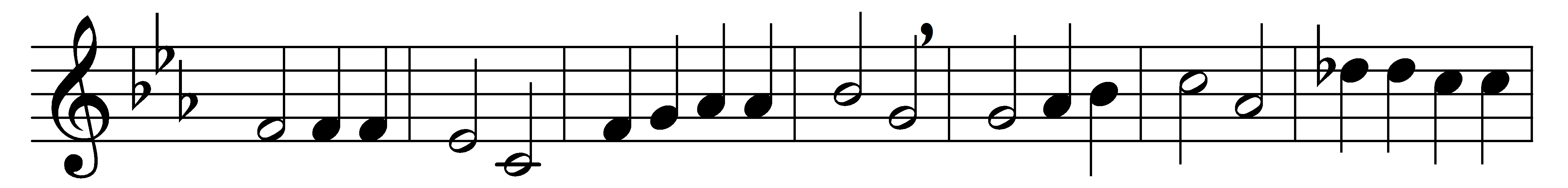 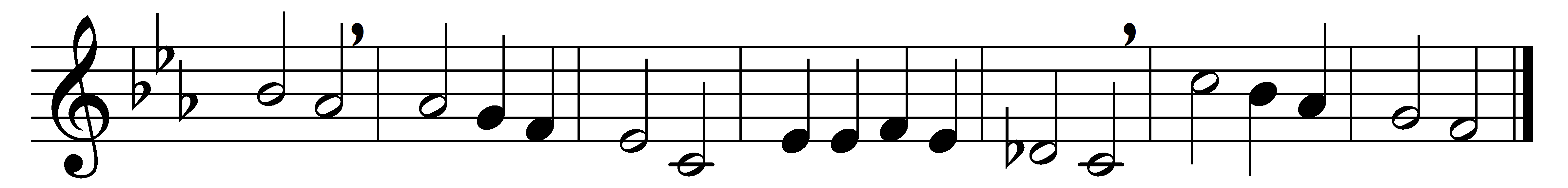 Ah, holy Jesus, how hast thou offended, that man to judge thee hath in hate pretended?By foes derided, by thine own rejected,O most afflicted.Who was the guilty? Who brought this upon thee?Alas, my treason, Jesus, hath undone thee.’Twas I, Lord Jesus, I it was denied thee:I crucified thee.Lo, the Good Shepherd for the sheep is offered;the slave hath sinnèd, and the Son hath suffered;for our atonement, while we nothing heeded,God interceded.For me, kind Jesus, was thy incarnation,thy mortal sorrow, and thy life’s oblation;thy death of anguish and thy bitter passion,for my salvation.Therefore, kind Jesus, since I cannot pay thee,I do adore thee, and will ever pray thee,think on thy pity and thy love unswerving,not my deserving.Words: Johann Heermann (1585-1647), translated by Robert Seymour Bridges (1844-1930)Music: Johann Crüger (1598-1662)